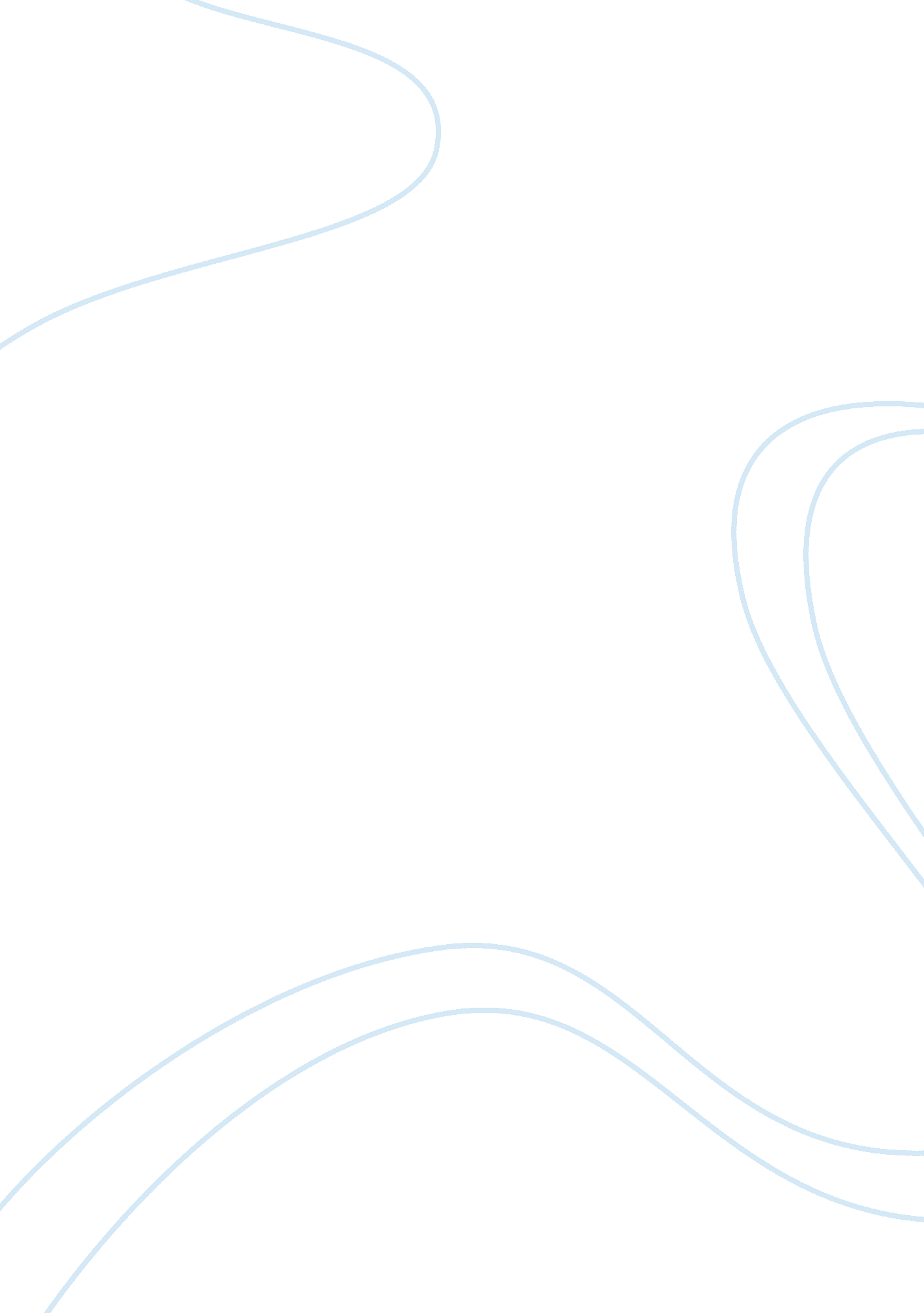 A long history of racism: bamboozledArt & Culture, Artists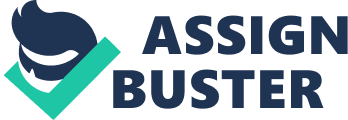 Also, there is much violence in the film because it is to suggest how aggressively racism is still prevalent in our society. Violence helps to perpetuate this reality. It helps to commemorate this fact that a white man can be spared and all black men can be killed just because of a different color. Lee is saying through his film that because racism underpins all forms of entertainment even today, racist stereotypes are still alive. For me, the most poignant moment in the film came near the end. There is this horrible shootout between the police and the rap group who is there to perform. There is a mix of black and white performers in that rap group. But, all the black group members are killed by the police and one white member is spared. This makes the white man realize that no matter how hard he may try to mingle with another race, the society will still not let go of the idea of white supremacy. The modern-day minstrel show created by Lee is different from a typical or traditional show. For example, when Glover is dancing and his partner jumps in to dance in rhythm, it is different because what he does is “ an occupation traditionally held by African Americans” (Gray). 
Work cited: 
Gray, Alice. Robinson and Glover: Two Different Times for Tap-Dancing in Hollywood Film. Umass. edu, 03 Sep. 2008. Web. 27 Oct. 2014. 